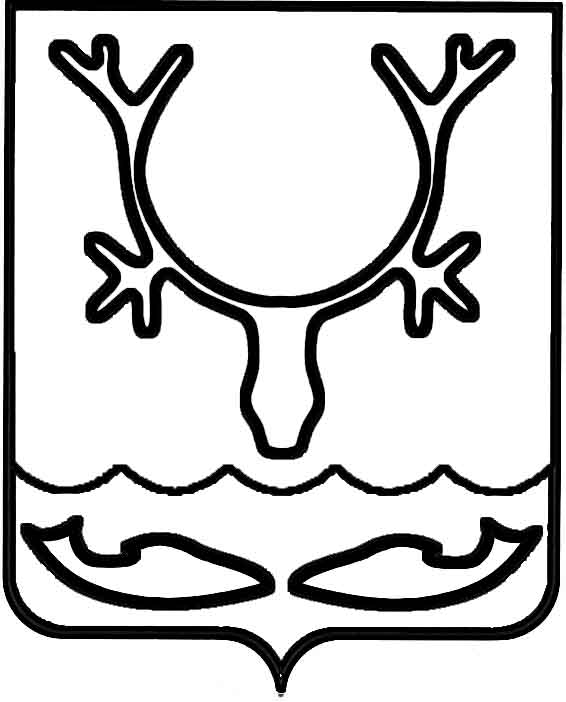 Администрация МО "Городской округ "Город Нарьян-Мар"ПОСТАНОВЛЕНИЕот “____” __________________ № ____________		г. Нарьян-МарВ соответствии с постановлением Правительства Российской Федерации                   от 30.06.2015 № 657 "О мерах по осуществлению мониторинга использования жилищного фонда и обеспечения его сохранности, изменении и признании утратившими силу некоторых актов Правительства Российской Федерации" Администрация МО "Городской округ "Город Нарьян-Мар"П О С Т А Н О В Л Я Е Т:1.	Постановление Администрации МО "Городской округ "Город Нарьян-Мар" от 27.09.2013 № 1912 "О реализации на территории МО "Городской округ "Город Нарьян-Мар" постановления Правительства Российской Федерации от 28.12.2012               № 1468 "О порядке предоставления органам местного самоуправления информации лицами, осуществляющими поставки ресурсов, необходимых для предоставления коммунальных услуг, и (или) оказывающими коммунальные услуги                                         в многоквартирных и жилых домах либо услуги (работы) по содержанию и ремонту общего имущества собственников помещений в многоквартирных домах" признать утратившим силу.2.	Настоящее постановление вступает в силу со дня подписания и подлежит официальному опубликованию.0603.2017250Об отмене постановления Администрации  МО "Городской округ "Город Нарьян-Мар" от 27.09.2013 № 1912Глава МО "Городской округ "Город Нарьян-Мар" Т.В.Федорова